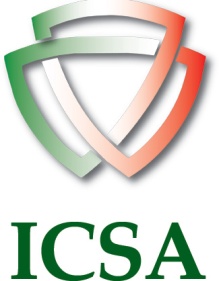 SCHEDA AMMINISTRATIVA CORSO DI EMERGENCY MANAGEMENT PER LA CRISI DA COVID-19 Strumenti e soluzioni per superare la crisi e promuovere il rilancio dell’attività aziendale e professionaleMAGGIO 2020– GIUGNO 2020Condizioni generaliModalità di svolgimento del corsoIl Corso di Emergency Management per la crisi da COVID-19 è erogato in modalità on-line live, attraverso l’uso della piattaforma Cisco Webex Meetings®.Requisiti di ammissioneI requisiti sono i seguenti:- Compilazione della modulistica;- Pagamento della quota di partecipazione attraverso le modalità di seguito illustrate- Disponibilità di una connessione internet, e di un device (computer, tablet, smartphone) in grado di supportare la piattaforma Cisco Webex Meetings®.Quota di partecipazione e modalità di pagamentoIl costo di ogni modulo erogato on line è di 150 euro + IVA (22%). Il costo dell’intero corso è di 1.000 euro + IVA (22%).Sono previste agevolazioni e sconti in casi particolari, che saranno vagliati dalla Direzione del Corso.Il pagamento va effettuato, in un’unica soluzione, prima dell’inizio del Corso o dei singoli moduli prescelti, tramite bonifico bancario sul conto corrente della Fondazione ICSA (Partita IVA 10567371009; C.F. 97560090587) presso UNICREDIT SpA.La causale del versamento sarà “CORSO DI EMERGENCY MANAGEMENT MODULI … (inserire il numero dei moduli)”, oppure nel caso si intenda partecipare a tutte le lezioni “CORSO DI EMERGENCY MANAGEMENT COMPLETO”. L’IBAN è il seguente: IT16S0200805203000105156458Dopo il versamento, si prega di inviare la distinta di pagamento, unitamente alla scheda d’iscrizione al seguente indirizzo di posta elettronica: fondazioneicsa@gmail.comRicevuto il versamento, la Fondazione ICSA provvederà all’emissione della relativa fattura/ricevuta.Struttura, durata, periodo e luogo di svolgimentoIl Corso si articola in 12 moduli che verranno erogati nel periodo maggio 2020 – giugno 2020, secondo un calendario che sarà comunicato al momento dell’iscrizione.L’orario delle lezioni è 17.00 – 19.00, tutti i giorni lavorativi della settimana. Eventuali modifiche di calendario saranno comunicate con congruo anticipo. Le 4 ore di ciascun modulo si svolgeranno in due giornate differenti con lezioni di 2 ore ciascuna.Il corpo docente è costituito da consiglieri scientifici ICSA, docenti universitari, consulenti, professionisti, autori e/o pubblicisti, esperti delle varie materie che si affronteranno nelle lezioni.